My Fact Sheet about Snails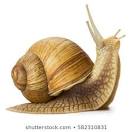 DrawDraw……………………………….……………………………….……………………………….……………………………….……………………………….……………………………….DrawDraw………………………………..………………………………..………………………………..………………………………..………………………………..………………………………..